October 1, 2023RE:  Public Law 102-585 2024 Pricing Updates and PPA SubmissionDear Federal Supply Schedule Manufacturer:The following information is provided in order to assist your firm in updating its Pharmaceutical Pricing Agreement (PPA) – Addendum A and the Federal Supply Schedule (FSS) contract pricing for covered drugs.  These revisions are mandated by Section 603 of the Veterans Health Care Act of 1992, Public Law 102-585.Recently, your firm received instructions from VHA Pharmacy Benefits Management Strategic Health Group (PBM) to assist you in calculating the 2024 Federal Ceiling Price (FCP) for each covered drug available under your FSS contract.  This is the first step in the process; your annual NFAMP report must be completed and submitted to PBM by November 15, 2023, prior to updating your current FSS contract.  Note: This is the first year of a Federal Supply Schedule (FSS) multiyear contract for statutory purposes.                                                                                       Request for Modification (RFM) Submission:  In order to modify your firm’s FSS contract to incorporate updated pricing for covered drug (SIN 42-2A) line items, you must submit a properly prepared Request for Modification (RFM) form to our office for consideration no later than close of business November 21, 2023.  If your firm maintains dual pricelists, you will need to update both Big 4 and OGA pricing.  Changes to the price proposal spreadsheet received after November 21, 2023, or modification requests that have been submitted with missing and/or inaccurate information may result in a modification effective date later than January 1, 2024.  Your firm may be required to honor the updated 2024 FCP calculations if these recalculations result in a lower price than currently awarded under the FSS contract.Public Law Core TeamThis year, we will continue to operate under a separate and distinct PL Core Team.  This team, led by James Wenzbauer, Senior Contract Specialist, Team Leads, Isabel Uribe and Ursula Douglas will work up all PL related modification requests and facilitate issues such as 9/30/23 FSS pricing disputes, etc.  Although your company has a permanent contract specialist (PCS), your PCS might not be the contract specialist assigned to work up your company’s PL pricing update modification. If this is the case, then please do not correspond with your PCS about PL issues.  The PCS will manage all other contract issues or concerns. Please send any PL related questions to AMMHIN.PL102585@va.gov. Email SubmissionManufacturers of covered drugs will need to continue to submit the Public Law RFMs and related documentation to AMMHIN.PL102585@va.gov. Copy your assigned Public Law contract specialist.At this time, the email address above is to be used only for Public Law RFMs. To ensure receipt of the RFM, the Subject Line must have the following identifying information: RFM-Contract Number-PL 2024Database Update:Similar to previous years, we will be employing an electronic method to update our databases using pre-populated Microsoft Excel price proposal spreadsheets. These pre-populated spreadsheets will also be utilized to prepare the actual 2024 Public Law pricing update modifications to FSS contracts with covered drugs on them.  After PBM calculates the 2024 FCPs for the covered drug line items on your FSS contract that are subject to the annual pricing update process and under separate cover, you will receive an email from your assigned Public Law contract specialist.  This email will include a detailed discussion of the 2024 Public Law update process, and include your firm’s 2024 PL price proposal spreadsheet, instructions for completing the spreadsheet, a sample completed spreadsheet, and the Public Law 102-585 2024 Pricing Update RFM package.  The spreadsheet will contain those covered drug products and related pricing information current as of November 15, 2023. The RFM form used for the PL Process is different from the standard forms we accept during January through October.  Only the prescribed PL forms will be accepted.  We ask that you take this opportunity to review the instructions, required PL forms, and sample pre-populated spreadsheet prior to submitting your PL RFM package.  The PL RFM package is available online. Addendum A:  Enclosed is a copy of the 2024 Pharmaceutical Pricing Agreement (PPA) Addendum to be completed and returned with your submitted RFM to your assigned PL contract specialist as soon as possible, but not later than November 21, 2023.  This document should reflect only the established 2023 FCP for each covered drug line item, without inclusion of the Industrial Funding Fee (IFF).  The authorized official who originally signed your company’s PPA (or an authorized successor) must complete and sign the new Addendum A to the PPA for 2024.  You must provide a pdf copy with signature to our office.  If additional space is needed, provide an attachment using the same format as the Addendum A Form.Temporary Price Reductions to be effective January 1, 2024If your firm wishes to offer new voluntary, temporary price reduction(s) for certain product items and/or delete products from your contract with an effective date of January 1, 2024, you must:Complete and submit a separate price decrease and/or product deletion modification request form and price proposal spreadsheet; and	State your intent to offer a new temporary price reduction and/or product deletion in the PL 102-585 submission email We will not accept requests for new voluntary, temporary price reductions or product deletions submitted using the Public Law 102-585 2024 Pricing Update RFM package documents. These separate modification requests should be submitted with PL pricing updates modification requests but will be completed as separate modification requests. Access the applicable 65IB RFM forms online: http://www.va.gov/oal/business/fss/modforms.asp. Product DeletionsWe will only agree to deleted covered drugs from your FSS contract when all stock of the product has been completely depleted from inventory and the Government prime vendor distribution network.  We will no longer delete products based on an expected expiration dating or anticipated depletion date.  There must be zero products available in the aforementioned supply chain before a product deletion modification request will be considered.To reiterate, the properly completed 2024 PL pricing update RFM and related documentation must be submitted to our new portal: AMMHIN.PL102585@va.gov by November 21, 2023 to guarantee an effective date of January 1, 2024. If you have any questions or need additional information, please contact your assigned Public Law Contract Specialist.   We appreciate your cooperation in providing your request(s) to modify your current FSS contract and your updated Addendum A for the year 2024.Sincerely,Diana Lawal, Chief, Pharm-Dental Division BFederal Supply Schedule Service (003A4B1)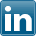 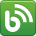 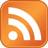 Enclosures: Pharmaceutical Pricing Agreement Addendum A 2024 Annual 